от  25 июня  2020 года № 26-6г. Горно-АлтайскОб  удовлетворении протеста прокуратуры города Горно –Алтайска               от 18.05.2020 года,  на решение Горно-Алтайского городского Совета  депутатов от 10.04.2008 года № 2-10 « О компенсационных выплатах депутатам Горно-Алтайского городского Совета депутатам, не осуществляющим свои полномочия на постоянной основе»В соответствии с Федеральным законом от 06 октября 2003  года               № 131-ФЗ «Об общих принципах организации местного самоуправления                     в Российской Федерации, Уставом муниципального образования                        «Город Горно-Алтайск», принятого постановлением  Горно-Алтайского городского Совета депутатов  от 22 марта 2018 года № 7-1, Горно-Алтайский  городской Совет  депутатов  решил:Удовлетворить  протест прокуратуры города Горно –Алтайска               от 18.05.2020 года,  на решение Горно-Алтайского городского Совета  депутатов от 10.04.2008 года № 2-10 « О компенсационных выплатах депутатам Горно-Алтайского городского Совета депутатам, не осуществляющим свои полномочия на постоянной основе» и заключение на проект решения                      « Об утверждении  Положения о порядке возмещения расходов связанных                   с осуществлением полномочий депутатами Горно-Алтайского городского Совета депутатов» от 26.06. 2020 года.Постоянному комитету по правовым вопросам, местному самоуправлению, правопорядку, СМИ, общественным связям и депутатской этике,  внести изменения в  Положение « О порядке выплаты денежной компенсации депутатам Горно-Алтайского городского Совета депутатов»                   с учетом требований    прокуратуры города Горно-Алтайска. Настоящее решение вступает в силу со дня его принятия. Контроль  за исполнением настоящего решения возложить на Постоянный комитет по правовым вопросам, местному самоуправлению, правопорядку, СМИ, общественным связям и депутатской этике,ГОРНО-АЛТАЙСКИЙГОРОДСКОЙ СОВЕТДЕПУТАТОВ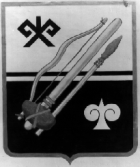 ГОРНО-АЛТАЙСК  КАЛАНЫҤ ДЕПУТАТТАР СОВЕДИРЕШЕНИЕЧЕЧИММэр  города  Горно-Алтайска                                                                           Ю.В. Нечаев